HASMUKH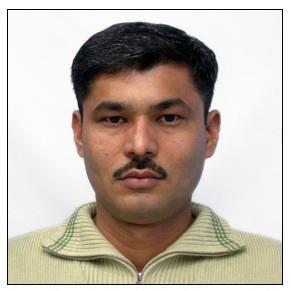 HASMUKH.355568@2freemail.com  _____  ______________________________________________________________________OBJECTIVE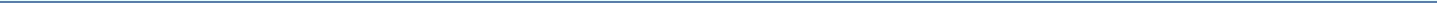 I wish to contribute to the success and growth of the organization by undertaking challenging assignments and delivering timely results by applying my knowledge and skills.JOB PROFILE – ACTIVITIES MANAGEDComplete Admission Process Fees – Collection & Records Preparation of student’s Roll call Maintaining Students’ Attendance Records Preparing & Managing Session Schedules Organizing & Scheduling Examinations Ensuring Smooth Conduct of Examinations University Correspondence & Records Complete Students’ Correspondence Maintaining Students’ RecordsWORK EXPERIENCEMaintaining Faculty’s’ Records &Remunerations SchedulesAdmission Database maintenance in ERPsystemVerification of students’ Educational QualificationPreparation of Certificates Bus Pass Forms True CopiesSemester Grade Reports Distribution Verification of Various Scholarship formsPresently working as a Junior Assistant in Institute of Pharmacy, Nirma University from 31st January, 2009 till date.PREVIOUS WORK EXPERIENCEI have worked as a Computer Operator cum Administrative Assistant, H. L. Centre for Professional Education from 1st June, 2001 to 30th June, 2006.I have worked as Clerk at Lokmanya College of Commerce from 10th October, 2005 to 31st December, 2008.I have worked as clerk (part time) from 21st July, 2008 to 30th January, 2009 in theS. D. School of Commerce, Gujarat University.Having experience national seminar in admin work like registration, prize distribution, catering committee work etc.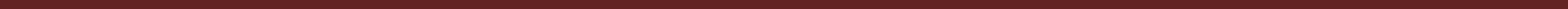 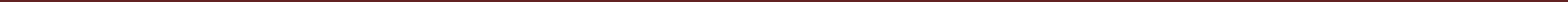 Curriculum Vitae of Hasmukh	Page 1EDUCATION QUALIFICATIONMaster of Commerce pursuingBachelor of Commerce with Pass Class from Gujarat University with Advanced Accountancy & Auditing as a main subject and Advanced Statistics as a subsidiary subject.H.S.C. Examination with 49% of marks from Gujarat Secondary Education Board.S.S.C. Examination with 47% of marks from Gujarat Secondary Education Board.Government Commercial Certificate (GCC) in English Typing in May 1994, with speed 40 W.P.M.Government Commercial Certificate (GCC) in Hindi Typing in April 2000, with speed 25 W.P.M.Government Commercial Certificate (GCC) in Gujarati Typing in April 2001, with speed 25 W.P.M.Certificate course of Data Entry from Rollwala Computer Centre, Gujarat University, Ahmedabad.Certificate course of Introduction to Computer, Windows 98, Operating Systems, Ms-Office and Internet from Boston's Computer Institute at Usmanpura in July 2000.Certificate in Computing (CIC) from Dr. Babasaheb Ambedkar Open University in April 2006.Participation in Staff Development Programme on 11-12 April, 2009 at Institute of Management, Nirma University.LANGUAGE PROFICIENCYPERSONAL PROFILEDECLARATIONI hereby declare that the above mentioned information is true to the best of my knowledge.Date :Place : Ahmedabad	Curriculum Vitae of Hasmukh	Page 2Hindi & Gujarati:Read, write, Speak & understandEnglish:Read, write & understandDate of Birth:10th February, 1979Gender:MaleNationality:IndianMarital Status:Married